Chapter 14	Glycolysis, Gluconeogenesis and the Pentose Phosphate PathwayIn animals and higher plants, glucose has four major fates; it may beused in the synthesis of complex polysaccharides destined for the extracellular spacestored in cells (as a polysaccharide or as sucrose)oxidized to a three-carbon compound (pyruvate) via glycolysis to provide ATP and metabolic intermediatesoxidized via the pentose phosphate pathway to yield ribose 5-phosphate for nucleic acid synthesis and NADPH for reductive biosynthetic processes (Fig. 14-1).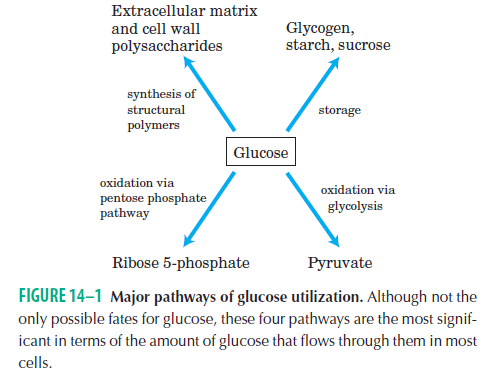 14.1 GlycolysisGlycolysis occurs in the cytosol. In glycolysis,a molecule of glucose is degraded in a series of enzyme-catalyzed reactions to yield two molecules of the three-carbon compound pyruvate.some of the free energy released from glucose is conserved in the form of ATP and NADH.Fermentation is a general term for the anaerobic degradation of glucose or other organic nutrients to obtain energy, conserved as ATP.Glycolysis Has Two PhasesThe breakdown of the six-carbon glucose into two molecules of the three-carbon pyruvate occurs in 10 steps.The first 5 of them constitute the preparatory phase (Fig. 14-2a).Phosphorylation of glucose (1 ATP is used)Conversion of glucose 6-phosphate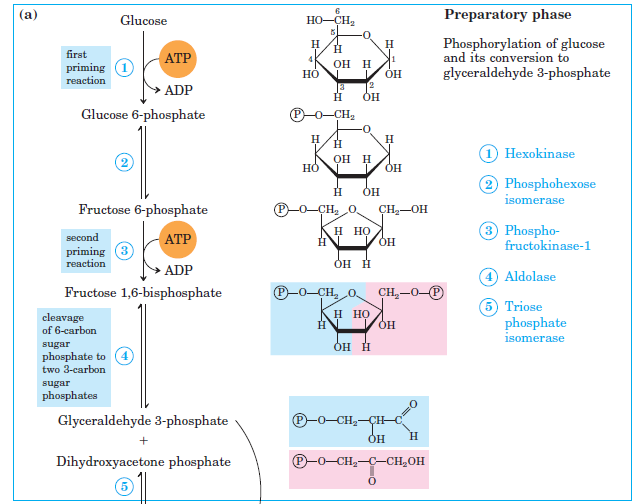 Phosphorylation of fructose 6-phosphate (1 ATP is used)Cleavage of fructose 1,6-bisphosphateInterconversion of the triose phosphates (1 Glucose and 2 ATP are used) (2 glyceraldehyde 3-phosphate are produced)The last 5 of them constitute the payoff phase (Fig. 14-2b).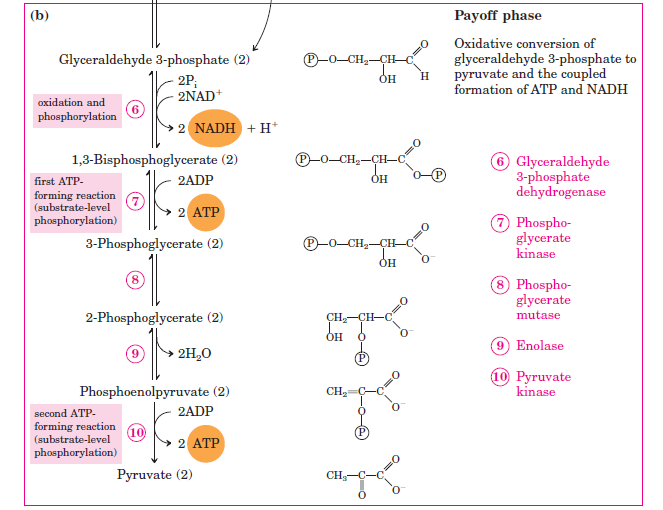 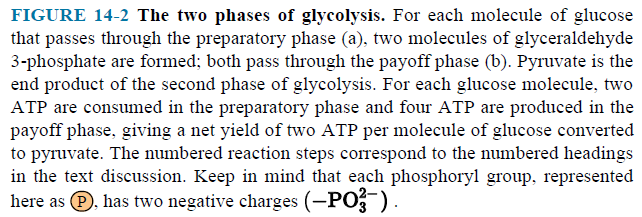 Oxidation and phosphorylation of glyceraldehyde 3-phosphatePhosphoryl transfer from 1,3-bisphosphoglycerateThe formation of ATP by phosphoryl group transfer from a substrate such as1,3-bisphosphoglycerate is referred to as a substrate-level phosphorylation.Conversion of 3-phosphoglycerateDehydration of 2-phosphoglycerateTransfer of the phosphoryl group from phosphoenolpyruvateA substrate-level phosphorylation occurs.The overall equation for glycolysis under aerobic conditions :Glucose + 2NAD+ + 2ADP + 2Pi           2pyruvate + 2NADH + 2H+ + 2ATP + 2H2O2 NADH (four electrons) will be used for synthesis of ATP.Glycolysis releases only a small fraction of the total available energy of the glucose moleculeThe two molecules of pyruvate still contain most of the chemical potential energy of glucose.Energy can be extracted by oxidative reactions in the citric acid cycle and oxidative phosphorylation.14. 2 Feeder Pathways for GlycolysisThe most significant arethe storage polysaccharides : glycogen and starchthe disaccharides : maltose, lactose and sucrosethe monosaccharides : fructose, galactose and mannose Dietary polysaccharides and disaccharides undergo hydrolysis to monosaccharides. Endogenous glycogen and starch are degraded by phosphorolysis.Other monosaccharides enter the glycolytic pathway at several points (Fig. 14-11).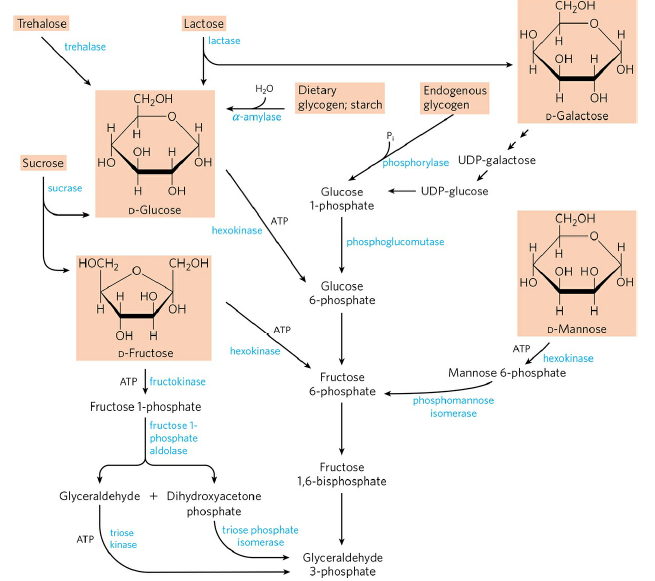 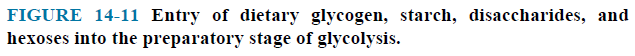 The liver enzyme fructokinase catalyzes the phosphorylation of fructose at C-1 rather than C-6.14.3. Fates of Pyruvate under Anaerobic Conditions: FermentationThere are three possible catabolic fates of the pyruvate formed in glycolysis (Fig. 14-4).Under aerobic conditions, the pyruvate is oxidized to acetyl-CoA.Acetyl-CoA enters the citric acid cycle and is oxidized to CO2 and H2O.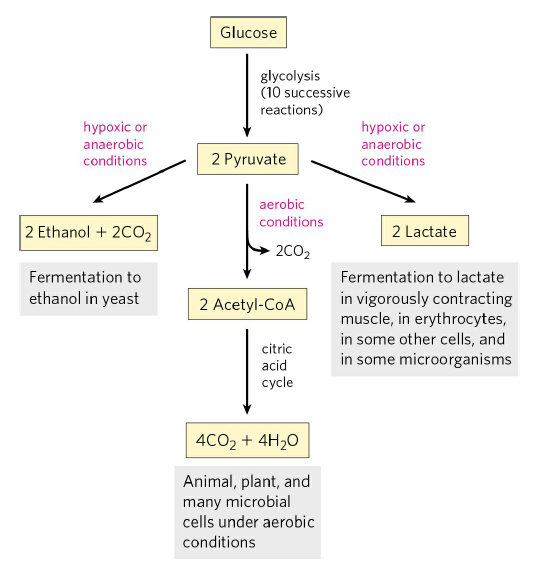 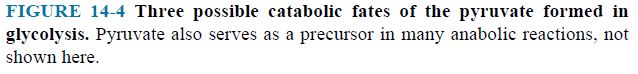 Under hypoxic (low-oxygen) conditions,Pyruvate is the terminal electron acceptor in lactic acid fermentation (p. 563).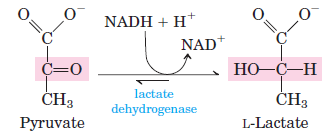 Fermentation is the general term, which extracts energy (as ATP) but do not consume oxygen or change the concentrations of NAD+ or NADH.Pyruvate is converted to ethanol and CO2 in a two-step process. Ethanol is the reduced product in alcohol fermentation.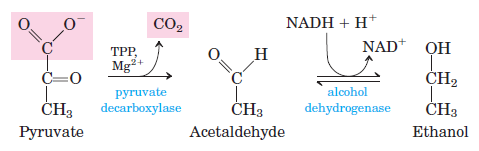 14.4 GluconeogenesisThe human brain alone requires over 120 g of glucose each day - more than half of all the glucose stored as glycogen in muscle and liver.Gluconeogenesis is the pathway for synthesis of glucose from simpler precursors (Fig. 14–16). Gluconeogenesis occurs in all animals, plants, fungi and microorganisms.In mammals, gluconeogenesis takes place mainly in the liver.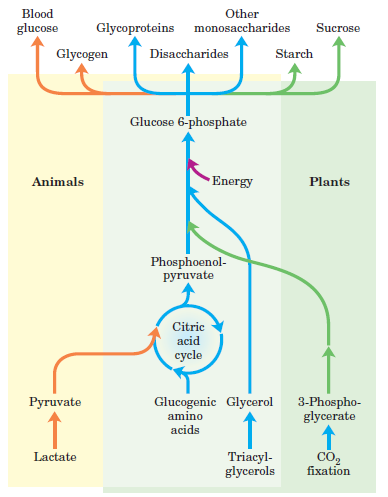 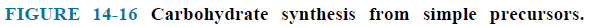 The glucose produced passes into the blood to supply other tissues.Gluconeogenesis and glycolysis are not identical pathways running in opposite directions, although they do share several steps (Fig. 14–17).7 of the 10 enzymatic reactions of gluconeogenesis are the reverse of glycolytic reactions. Three reactions of glycolysis are essentially irreversible in vivo and cannot be used in gluconeogenesis.In gluconeogenesis, the three irreversible steps are bypassed by a separate set of enzymes.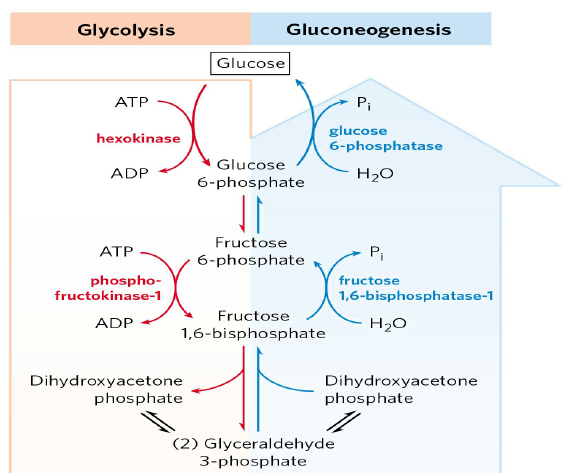 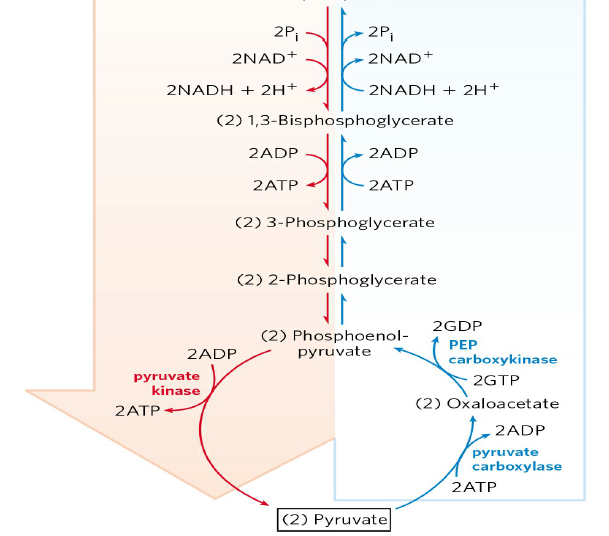 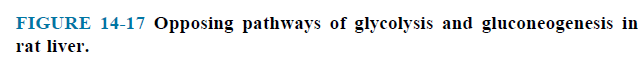 In animals, both pathways occur largely in the cytosol.Conversion of pyruvate to phosphoenolpyruvate (PEP) requires enzymes in both the cytosol and mitochondria.Pyruvate is first transported from the cytosol into mitochondria or is generated from alanine within mitochondria.Then, pyruvate carboxylase, a mitochondrial enzyme that requires the coenzyme biotin, converts the pyruvate to oxaloacetate (Fig. 14–18a).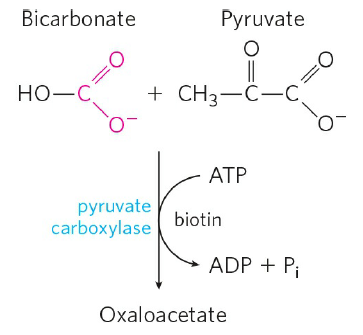 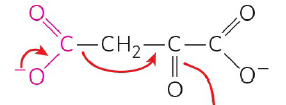  FIGURE 14–18 a  Synthesis of oxaloacetate from pyruvate.Because the mitochondrial membrane has no transporter for oxaloacetate, before export to the cytosol the oxaloacetate must be reduced to malate by mitochondrial malate dehydrogenase.Oxaloacetate  +  NADH  +  H+                            Malate  +  NAD+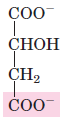 Malate leaves the mitochondrion through a specific transporter in the inner mitochondrial membrane and in the cytosol it is reoxidized to oxaloacetate.Malate  +  NAD+                             Oxaloacetate  +  NADH  +  H+The oxaloacetate is then converted to PEP by phosphoenolpyruvate carboxykinase (Fig. 14–18b).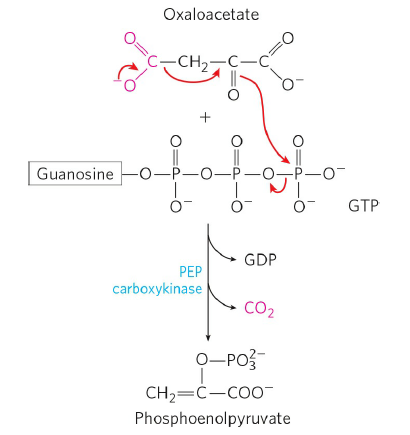 FIGURE 14–18 b  Synthesis of phosphoenolpyruvate from oxaloacetate.A second pyruvate         PEP bypass predominates when lactate is the glucogenic precursor (Fig. 14-20). This pathway makes use of lactate produced by glycolysis in erythrocytes or anaerobic muscle.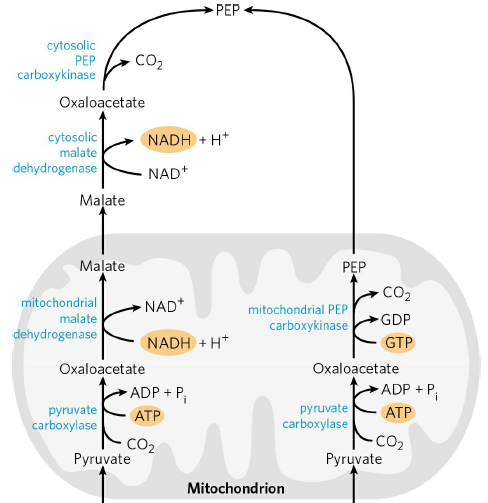 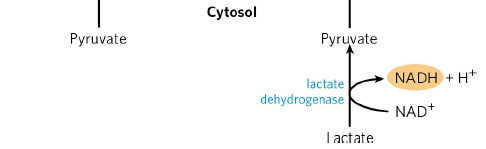 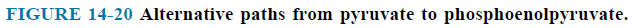 After the pyruvate produced by the lactate dehydrogenase is transported into the mitochondrion, it is converted to oxaloacetate by pyruvate carboxylase.This oxaloacetate is converted directly to PEP by a mitochondrial isozyme of PEP carboxykinase, and the PEP is transported out of the mitochondrion to continue on the gluconeogenic path.Conversion of fructose 1,6-bisphosphate to fructose 6-phosphate is the second bypass. This reaction is catalyzed by fructose 1,6-bisphosphatase (FBPase-1).Fructose 1,6-bisphosphate + H2O             fructose 6-phosphate + PiConversion of glucose 6-phosphate to glucose is the third bypass.This reaction is catalyzed by glucose 6-phosphatase.Glucose 6-phosphate + H2O              glucose + PiGluconeogenesis Is Energetically Expensive, but EssentialThe sum of the biosynthetic reactions leading from pyruvate to free blood glucose is2 Pyruvate + 4ATP + 2GTP + 2NADH + 2H+ + 4H2OGlucose + 4ADP + 2GDP + 6Pi + 2NAD+Clearly, this equation is not simply the reverse of the equation for conversion of glucose to pyruvate by glycolysis. RememberGlucose + 2ADP + 2Pi + 2NAD+               2 pyruvate + 2ATP + 2NADH + 2H+ + 2H2OGluconeogenesis requires additional 2 ATP and 2 GTP molecules.14.5 Pentose Phosphate Pathway of Glucose OxidationGlucose 6-phosphate does have other catabolic fates.Oxidation of glucose 6-phosphate to pentose phosphates is occurred by the pentose phosphate pathway.In this oxidative pathway, NADP+ is the electron acceptor, yielding NADPH.Pentose phosphate and NADPH products are needed by the cell (Fig. 14-20).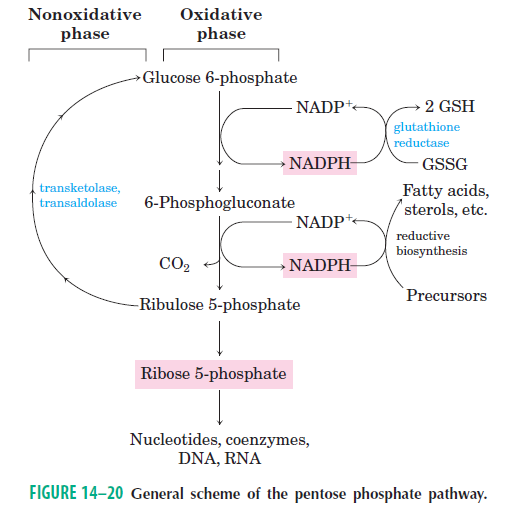 All the enzymes in the pentose phosphate pathway are located in the cytosol.The Oxidative Phase Produces Pentose Phosphates and NADPHThe first reaction is the oxidation of glucose 6-phosphate to form 6-phosphoglucono-lactone (Fig. 14–21).The lactone is hydrolyzed to 6-phosphogluconate.6-phosphogluconate undergoes oxidation and decarboxylation to form ribulose 5-phosphate.Ribulose 5-phosphate is converted to ribose 5-phosphate.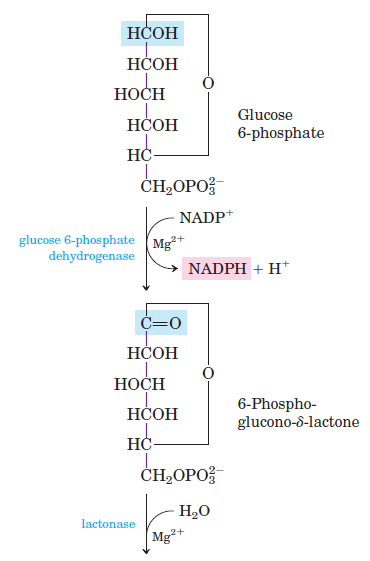 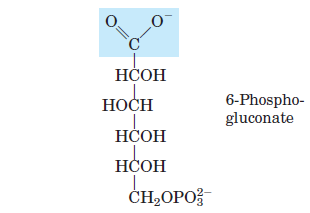 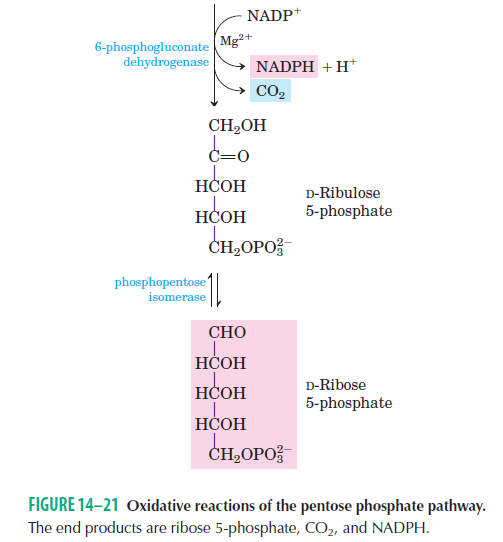 Its overall equation isGlucose 6-phosphate + 2NADP+ + H2O              ribose 5-phosphate + CO2 + 2NADPH + 2H+The Nonoxidative Phase Recycles Pentose Phosphates to Glucose 6-PhosphateRibulose 5-phosphate is epimerized to xylulose 5-phosphate.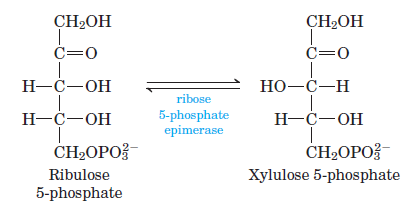 Nonoxidative reactions are shown in (Fig. 14-23a).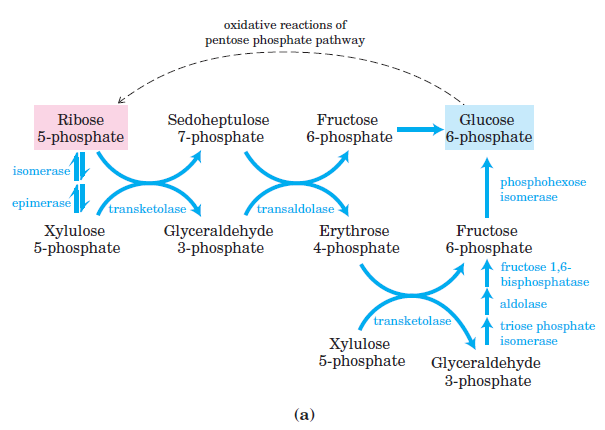 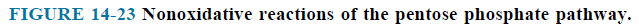 Two pentose phosphates are converted to a triose phosphate and a seven-carbon sugar phosphate (Fig. 14-24b).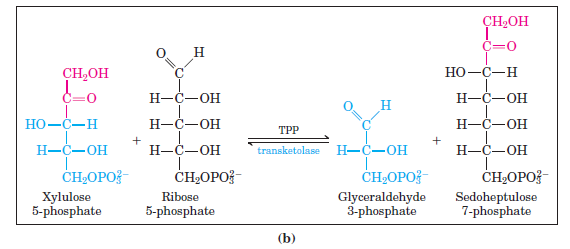 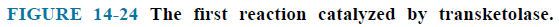 Sedoheptulose 7-phosphate and glyceraldehyde 3-phosphate are converted to fructose 6-phosphate and erythrose 4-phosphate (Fig. 14-25).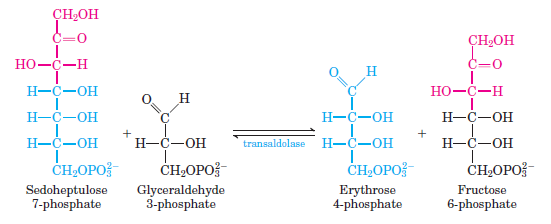 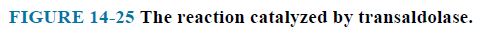 Erythrose 4-phosphate and xylulose 5-phosphate are converted to fructose 6-phosphate and glyceraldehyde 3-phosphate (Fig. 14-26).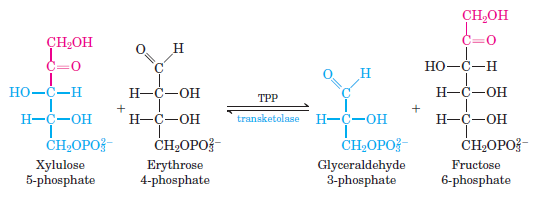 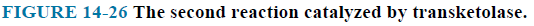 Glucose 6-Phosphate Is Partitioned between Glycolysis and the Pentose Phosphate PathwayEntry of glucose 6-phosphate either into glycolysis or into the pentose phosphate pathway is largely determined by the relative concentrations of NADP+ and NADPH.Without this electron acceptor, the first reaction of the pentose phosphate pathway cannot proceed (Fig. 14-27).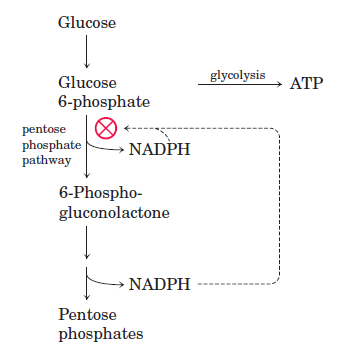 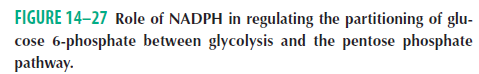 